«Салют Победы!»17 февраля  2020 г. в конференц-зале ЗАО «Птицефабрика Оренбургская» состоялся районный фестиваль «Салют Победы», посвященный 75-летию Победы в Великой Отечественной войне. В концерте приняли участие творческие коллективы муниципального образования Горный сельсовет: вокальный ансамбль «Селяне», танцевальный ансамбль «Музыкальный калейдоскоп», ансамбль казачьей песни «Поет душа», танцевальный  ансамбль «Фантазия», ВИА «Свой стиль», дуэт «Две Аленушки». Театральный жанр был представлен творческим коллективом сельской библиотеки п. Горный – театр книги «Золотой ключик».  Были представлены выставки творческих работ учащихся Юной СОШ и Горной СОШ.Концертная программа вышла насыщенной и оставила много приятных впечатлений, как членам жюри, так и зрителям.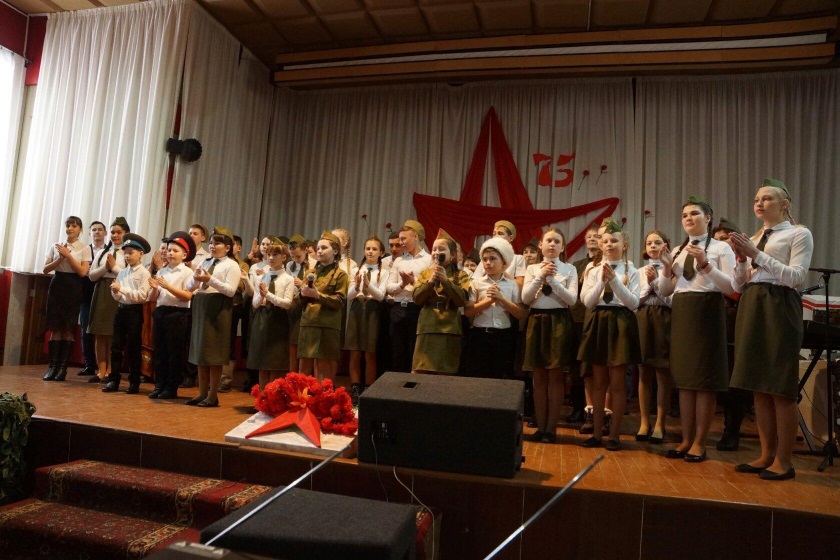 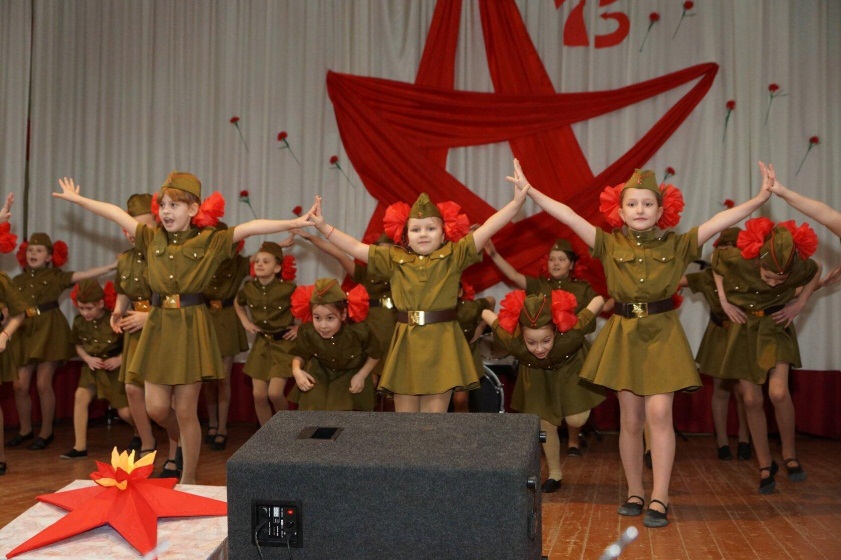 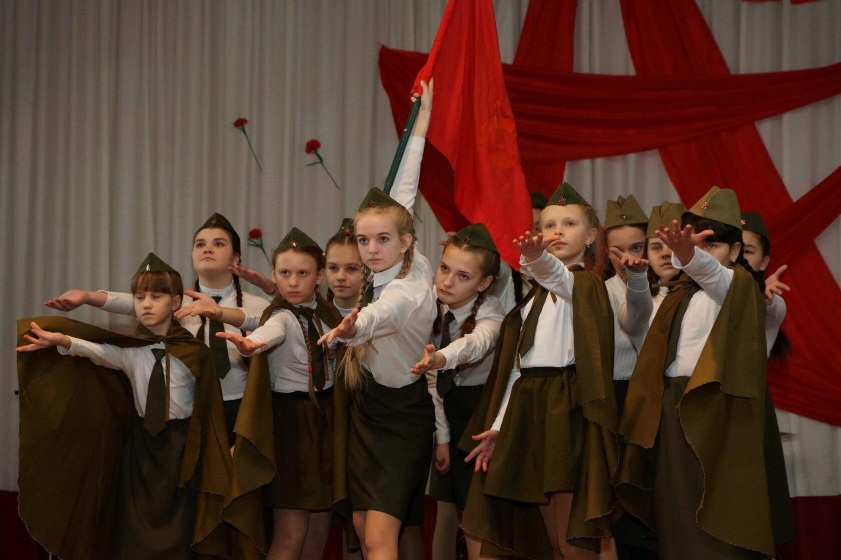 